Publicado en España el 18/10/2022 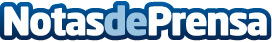 Método láser Stop para dejar de fumar: efectivo e indoloro La técnica détox del láser, ofrecida por Láser Stop Tabaco para dejar de fumar es una de las metodologías más eficaces para olvidarse del tabaquismo. Además, su aplicación es rápida e indolora, en sus sesiones se trabajan puntos nerviosos que elimina la ansiedad por dejar de fumarDatos de contacto:Láser Stop Tabacohttps://laserstoptabaco.com/913610494Nota de prensa publicada en: https://www.notasdeprensa.es/metodo-laser-stop-para-dejar-de-fumar-efectivo_1 Categorias: Nacional Medicina Sociedad Medicina alternativa Psicología Otras ciencias http://www.notasdeprensa.es